Казахстанский центр государственно-частного партнерства Министерства национальной экономики Республики Казахстан Евразийский национальный университет им. Л.Н. ГумилеваИнститут экономических исследований                                          Министерства национальной экономики Республики Казахстан Институт экономики Комитета науки                                               Министерства образования и науки Республики КазахстанИНФОРМАЦИОННОЕ ПИСЬМОо проведении I международной научно-практической конференции «Государственно-частное партнерство как механизм привлечения инвестиций: модели и опыт».Уважаемые коллеги!Приглашаем научных сотрудников, преподавателей, молодых ученых, студентов программ магистратуры и докторантуры (аспирантуры), изучающих проблематику государственно-частного партнерства (ГЧП), сотрудников местных и центральных государственных органов, квазигосударственных и международных организаций принять участие в Первой Международной научно-практической конференции «Государственно-частное партнерство как механизм привлечения инвестиций: модели и опыт», которая состоится 28 февраля 2020 года  в г.Нур-Султан, Казахстан. Программа конференции включает обсуждение следующих вопросов:Новые возможности для предпринимателей, инвесторов и государства ГЧП как средство достижения Целей устойчивого развития Влияние ГЧП на социально-экономическое развитие регионов Концепция ГЧП «во благо людей» (People First) Влияние ГЧП на развитие предпринимательства Расширение сферы применения механизмов ГЧП Административные процедуры в процессах ГЧП и концессий как способ снижения коррупциогенности Стимулирование развития институционального ГЧП Влияние ГЧП на инвестиционный климат страныАктуальные вопросы развития ГЧП, в том числе в части нормативно-правового регулирования Взгляд и стратегия государства в сфере ГЧПСовременные финансовые инструменты в финансировании сделок ГЧП ГЧП для устойчивого развития городов Роль бюджетных инвестиций в достижении стратегических целей страны и пути повышения их эффективности Отраслевое применение механизма ГЧП: возможности и барьерыЕсть ли жизнь после ГЧП: управление созданными активами по завершению договора ГЧПГЧП для устойчивого развития малых городов и сёлГЧП и тарифное регулирование: практики, инструменты, уроки  Участие государства и бизнеса в проектах ГЧП: практики нефинансового участия Роль международных институтов в развитии местных проектов ГЧП«Слышащее ГЧП»: мнение общественности в развитии инфраструктуры. Работа конференции будет освещена в средствах массовой информации, по итогам работы будут выработаны соответствующие рекомендации для органов государственной власти, а ее материалы будут опубликованы в виде научного издания.Место и время проведения: Республика Казахстан, г. Нур-Султан ул. Сатпаева, 2, учебно-административный (главный) корпус ЕНУ, ауд.259Рабочие языки конференции: казахский, русский, английскийФорма участия в конференции: очное, заочноеДоклады и статьи вместе с заявками принимаются до «24» февраля 2020 года на электронную почту: conference2020@kzppp.kz .  Требования к оформлению докладов, статей и форма заявки прилагаются.Регистрация: Для участия в конференции необходимо заполнить регистрационную форму на сайте: https://ppp-academy.kz/kk/learning - кнопка «подать заявку». Участие в конференции бесплатное.Контактные лица: Бейсенбаева Асем, e-mail: conference2020@kzppp.kz  Телефон для справок: +7(7172)701732, +77077171810В копию: Ауелбековой Айгүл Құрманбайқызы, e-mail:  aigul.auelbekova@yandex.ru, 8 702 511 93 20Требования к оформлению статей 1. Текст объемом до 5-10 страниц должен быть набран с междустрочным интервалом 1,0; 14 шрифтом «Times New Roman», «KZ Times New Roman» и сохранен в формате Документ Word.2. Параметры страницы: верхнее – , левое – , правое – . Абзац – 5 пробелов.3. При написании статьи необходимо придерживаться следующего плана, пропуская строку между разделами (приложение1):фамилия, имя, отчество автора место работы, должность, ученое звание(размещаются в правом верхнем углу листа)название статьи (прописными буквами в середине строки, без точки, жирным шрифтом)краткая аннотация и ключевые слова на трех языкахтекст статьисписок литературы   4. Сокращения и условные обозначения следует применять с их определением при первом упоминании. В тексте использовать типографские кавычки («»). 5. Ссылки на научные источники следует указывать в квадратных скобках порядковым номером, по мере упоминания, в соответствии со списком использованной литературы, например: [1, с. 15-17].6. Библиография оформляется в конце статьи в следующей последовательности: автор (Ф.И.О.), название статьи, название источника (сборника, журнала и т.п.), место издания (город и издательство), месяц или номер (журнала, газет), год издания и номера страниц.7. Статья сопровождается кратким резюме (2-3 предложения), содержащим информацию о тематике и проблематике статьи, цели и ее написания. Резюме должно быть предоставлено на казахском, русском и английском языках.8. Указать номер вопроса конференции.За содержание представленного материала ответственность несет автор. Оргкомитет оставляет за собой право отбора представленных материалов. Заявка участника конференции:Приложение 1                                                                    Тенгебаев А.Ж.,   к.и.н., доцент,                                                                 декан  юридического факультета                                                                                 ЕНУ им.Л.Н.ГумилеваНормативно-правовые акты Республики Казахстан и Российской Федерации в сфере безопасности (1990- годы)Аннотация.В данной статье проанализированы законодательные акты Республики Казахстан и Российской Федерации, которые являются основой национальной безопасности обоих государств.Ключевые слова: Национальная безопасность, национальные интересы, военная доктрина, военная безопасность, угроза безопасности.ТүйінБұл мақалада Қазақстан Республикасы мен Ресей Федерациясының қауіпсіздік саласындағы нормативті-құқықтық актілерге  кең түрде анализ берілген. Кілтті сөздер:ұлттық қауіпсіздік, ұлттық мүдде, әскери доктрина, әскери қауіпсіздік, қауіпсіздік қатері.AbstractThis article aims to analyze the legislative acts of the  of  and  which had been a basis of national security strengthening of both countries.Keywords: national security, national interests, military doctrine, military security, threat to security. С распадом единой оборонной системы бывшие союзные республики преступили к поиску оптимальных решений в вопросе обеспечения национальной и военной безопасности. Основными регуляторами политических отношений, направленными на обеспечение безопасности обеих стран стали нормативно- правовые акты, которые свидетельствуют о степени интенсивности обращении государств к данной проблеме, а также об эффективности проведения политики безопасности. Литература Закон Республики Казахстан «О национальной безопасности» //  Казахстанская правда. - 30 июня 1998.Арин О. Россия на обочине мира. – М.: Линор, 1999. -292 с.Михалкин Н. Национальные интересы и национальная безопасность России // Власть. – 2000. - № 3. – с.38-43.Назарбаев Н.А. Стратегия становления и развития Казахстана как суверенного государства. -  Алматы: Дауiр, 1992. – 56 с.……………………………………………………………………………….Требования к оформлению докладов:1. Текст доклада должен быть в MSWord 14 шрифтом «Times New Roman», «KZ Times New Roman», презентация в Power Point. 2. Номер вопроса конференции.3. Длительность доклада 15 - 20 минут. Дискуссия и ответы на вопросы в конце пленарного заседания, сессии. Оргкомитет оставляет за собой право отбора докладов.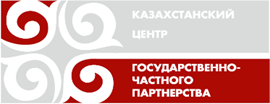 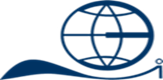 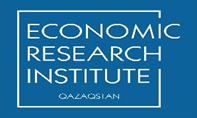 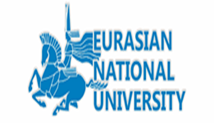 ИНСТИТУТ ЭКОНОМИКИ   Комитета наукиМинистерства образования и наукиРеспублики КазахстанФамилияИмяОтчествоСтранаГородМесто работы, должностьУченая степень, званиеДля доклада и статьи указать номер вопросаКонтактный телефонE-mailПредполагаемая форма участия в конференции:(отметьте нужное)ЗаочнаяОчнаяОпубликование тезисов            Выступление с докладомПредполагаемая форма участия в конференции:(отметьте нужное)ЗаочнаяОчнаяОпубликование тезисов            Выступление с докладом